背心100件:黃色50件、紅色50件臂章176個三、防蚊燈5台: SAMPO 聲寶 ML-DF15S四、折疊桌6張:LIFE TIME 6-FOOT五、標示牌5座:日式告示牌，成功牌。六、除濕機1台:日立 RD-16FG臺北市松山區三民國民小學103年充實防災設備照片103.7.14臺北市松山區三民國民小學103年充實防災設備照片103.7.14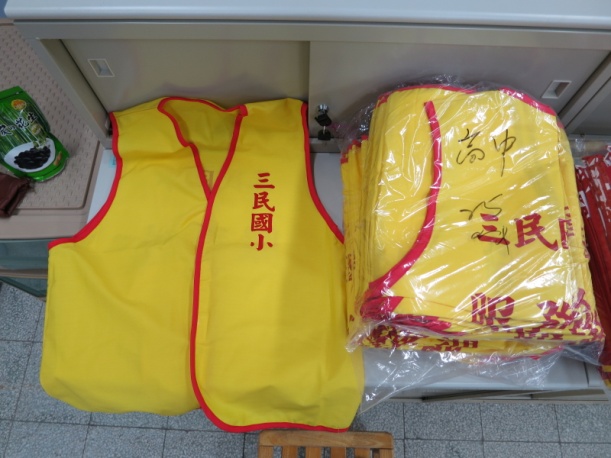 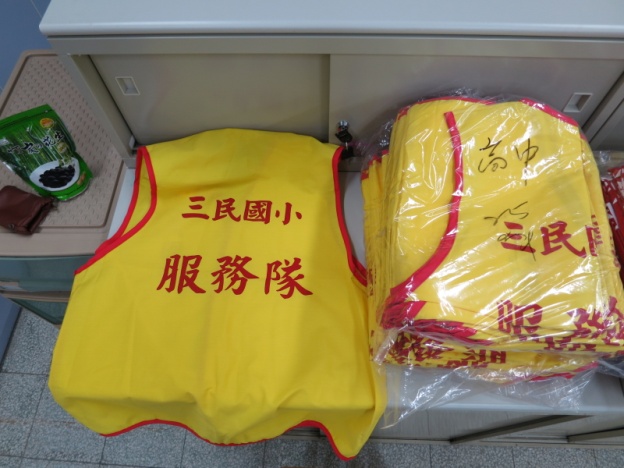 1背心(正面)1背心(背面)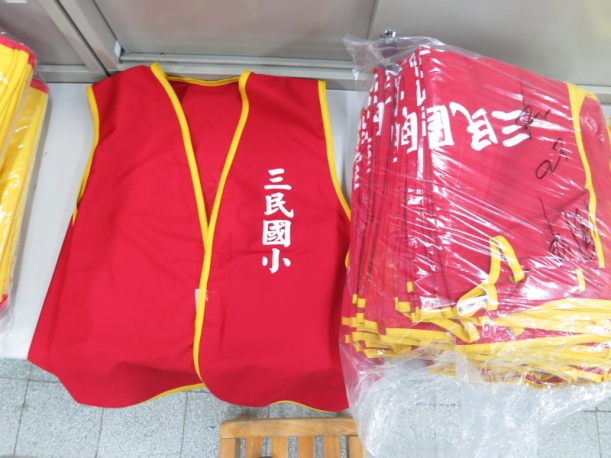 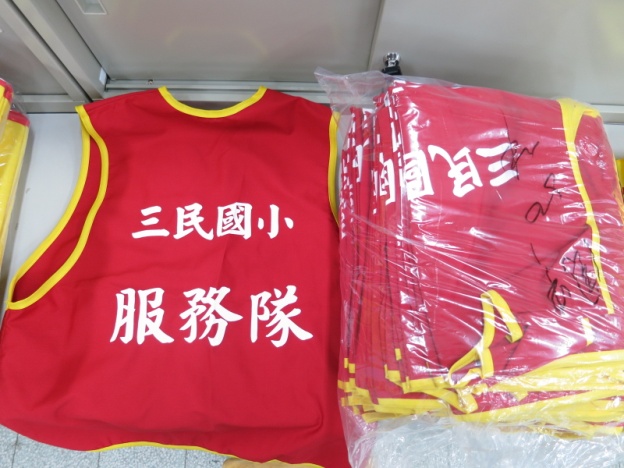 1紅背心(正面)1紅背心(背面)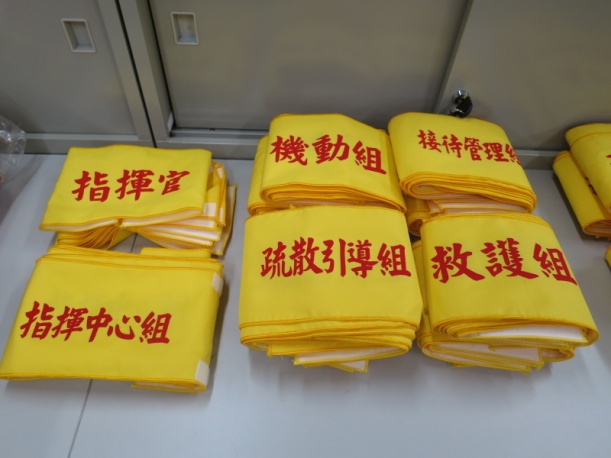 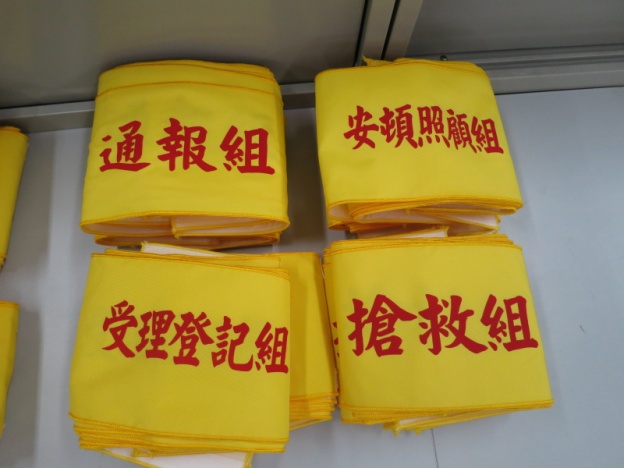 2臂章2臂章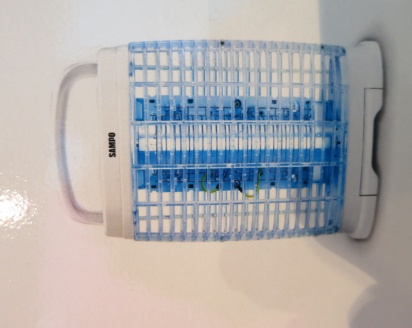 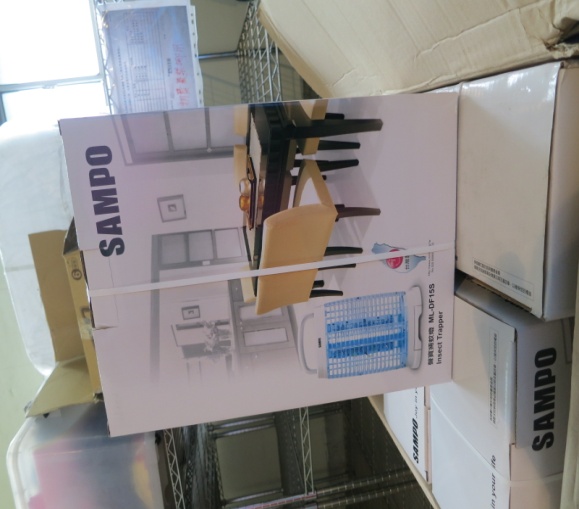 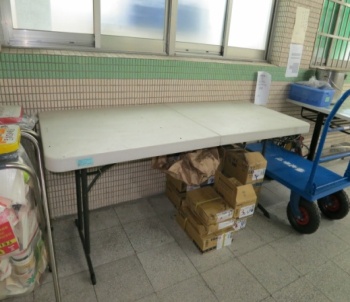 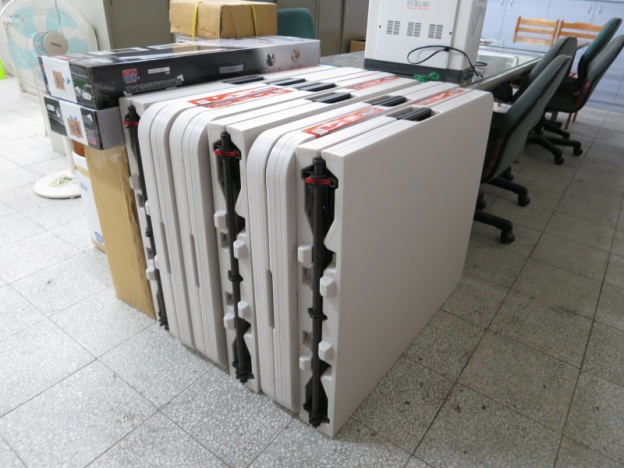 3防蚊燈4折疊桌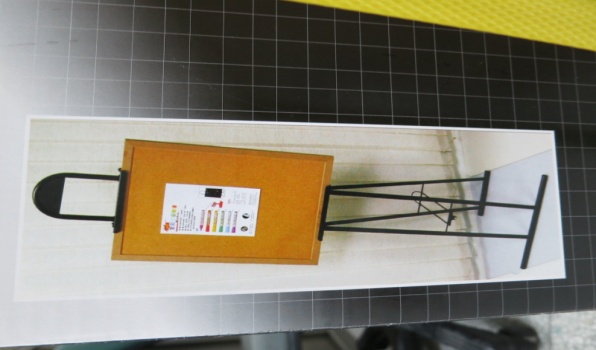 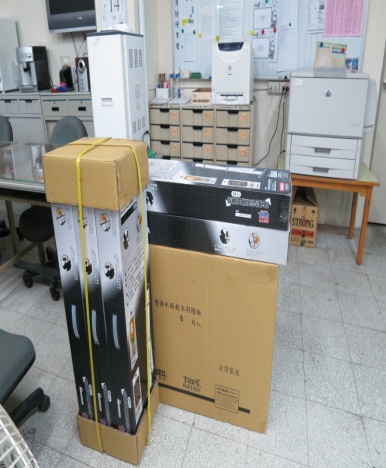 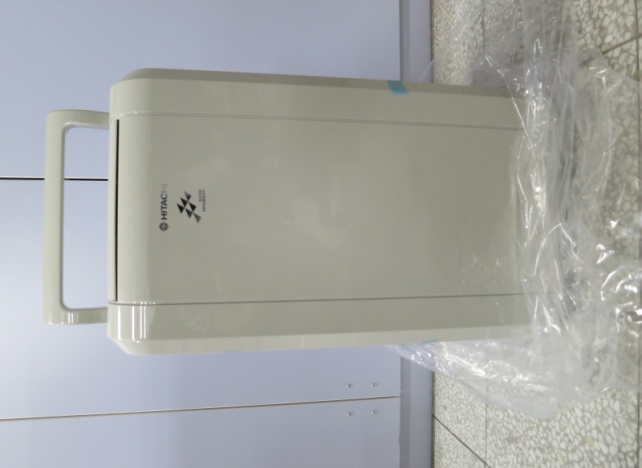 5標示牌6除濕機